Nomination Form for Synod Youth Representative 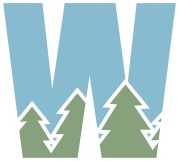 Name of nominee for Yorkshire Synod Youth RepresentativeName of nominee for Yorkshire Synod Youth RepresentativeName of nominee for Yorkshire Synod Youth RepresentativeAddress of nomineeAddress of nomineeAddress of nomineeContact details of nominee (please provide an email address and contact number)Contact details of nominee (please provide an email address and contact number)Contact details of nominee (please provide an email address and contact number)If the nominee is under 18 years old please provide the name and contact details for a parent or legal guardianIf the nominee is under 18 years old please provide the name and contact details for a parent or legal guardianYour nameYour nameYour nameYour contact detailsYour contact detailsYour contact detailsPlease sign to confirm that you:Have obtained consent to share the contact details of the nominee and/or parental contact detailsGive consent for your contact details to be stored in order to contact you regarding this application. Please sign to confirm that you:Have obtained consent to share the contact details of the nominee and/or parental contact detailsGive consent for your contact details to be stored in order to contact you regarding this application. Please sign to confirm that you:Have obtained consent to share the contact details of the nominee and/or parental contact detailsGive consent for your contact details to be stored in order to contact you regarding this application. Signature                                                                                                 DateDateIn 500 words or less please share with us why you would like to nominate the person above for the Synod Youth Representative Role.In 500 words or less please share with us why you would like to nominate the person above for the Synod Youth Representative Role.In 500 words or less please share with us why you would like to nominate the person above for the Synod Youth Representative Role.Things to consider: personal character and qualities, strengths and challenges, examples of involvement in leadership, testimony of faith formation and development…Things to consider: personal character and qualities, strengths and challenges, examples of involvement in leadership, testimony of faith formation and development…Things to consider: personal character and qualities, strengths and challenges, examples of involvement in leadership, testimony of faith formation and development…Are you prepared to act as a referee for the nominee? Please circle.                    Yes                      No Are you prepared to act as a referee for the nominee? Please circle.                    Yes                      No Are you prepared to act as a referee for the nominee? Please circle.                    Yes                      No 